PROGRAM DORADZTWA ZAWODOWEGO W KLASACH VII- VIII SZKOŁY PODSTAWOWEJ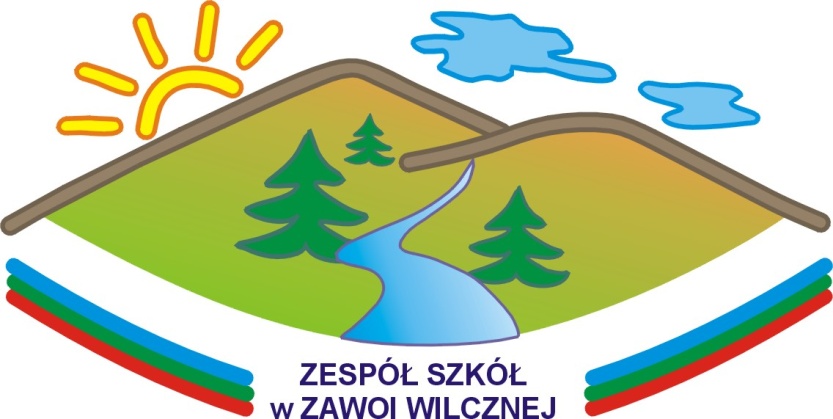 Podstawa prawna:Ustawa z 14 grudnia 2016 r. Prawo oświatowe (Dz. U. z 2017. poz. 59) – art. 47 ust. 1        pkt 3 lit. c i pkt 4, art. 109  ust. 1 pkt 7WSTĘPŻyjemy w czasach, kiedy kariery liniowe stają się przeszłością. Prawdopodobnie wyborów zawodowych będziemy musieli dokonywać wielokrotnie. W obecnym świecie, ciągle zmieniającym się rynku pracy, umiejętność podejmowania decyzji, gotowość do zmiany i szybka adaptacja do nowych warunków to jedna z kluczowych kompetencji współczesnego człowieka. Posiadanie takiej właśnie, elastycznej postawy w podejmowaniu decyzji, umiejętność korekty lub całkowitej zmiany planów, może spowodować, że młodym ludziom będzie łatwiej odnaleźć się w perspektywie dynamicznie zmieniającej się rzeczywistości. ZAŁOŻENIA PROGRAMOWEUkierunkowane ucznia na:samopoznanie,przyszłość,rynek pracy,realizację celów związanych z karierą zawodową.Przygotowanie ucznia do:podejmowania trafnych decyzji edukacyjno- zawodowych, wyboru szkoły ponadpodstawowej zgodnej z zainteresowaniami, predyspozycjami i uzdolnieniami,roli  pracownika „zorientowanego” we współczesnym rynku pracy,radzenia sobie z ciągłymi zmianami we współczesnym świecie.Kształtowanie proaktywnych postaw  we współczesnym świecie.CEL OGÓLNY PROGRAMURozpoznawanie uzdolnień, zainteresowań i wartości związanych z pracą.Zachęcanie uczniów do analizowania różnych możliwości kariery zawodowej.Zachęcanie do zastanawiania się nad wyborami zawodowymi.Zachęcanie do doświadczania pracy.CELE SZCZEGÓŁOWE PROGRAMUWyposażenie uczniów w podstawowe umiejętności i kompetencje o kluczowym znaczeniu dla podejmowania trafnych decyzji edukacyjno-zawodowych.Umożliwienie uczniom dostępu do zasobów informacji edukacyjnych i zawodowych       będących w wyposażeniu szkoły oraz w formach e-learningowych służących zdobywaniu          informacji zawodowych .Zapewnienie uczniom na terenie szkoły wsparcia doradcy zawodowego w zakresie planowania kariery zawodowej.ADRESACI PROGRAMUJednym z najbardziej decydujących i intensywnych etapów życia człowieka jest czas edukacji w  szkole podstawowej, w klasach wyższych programowo. Ten okres przemian, które ze świata dzieciństwa prowadzą go ku dorosłości, wewnętrznie zróżnicowany, wypełniony ważnymi momentami, to czas dorastania, zwany również okresem adolescencji. W tym okresie musi się zmierzyć z licznymi zadaniami rozwojowymi. Jednym z podstawowych wyzwań są przemiany fizjologiczne organizmu, zwłaszcza dotyczące poznawania i akceptacji sfery własnej płciowości.  Kolejnym zadaniem tego okresu jest proces budowania swojej tożsamości, odkrywania i określania siebie, podejmowania prób, eksperymentowania, sprawdzania siebie w różnych rolach i usamodzielniania się emocjonalnego od dorosłych. To również czas na wytyczanie granic, określanie swoich możliwości oraz wyznaczanie planów i celów do realizacji. Wraz z dorastaniem można zaobserwować zmieniający się stosunek do rodziców – z całkowicie bezrefleksyjnego do bardzo realistycznego. Chodzi tu przede wszystkim o potrzebę niezależności, podejmowania autonomicznych decyzji oraz ponoszenia ich konsekwencji. Powyższe zadania odgrywają znaczącą rolę w procesie przygotowywania się młodych ludzi do podejmowania życiowych ról – m.in. roli pracownika. Ostatnie wyzwanie dotyczy przygotowania się do świadomego uczestnictwa w życiu społecznym oraz przyjęcia dojrzałego systemu wartości oraz norm etycznych.Program doradztwa zawodowego przeznaczony jest dla wychowanków klasy VII i VIII szkoły podstawowej, bowiem uczniowie w tym wieku mają trudność z udzieleniem konkretnej odpowiedzi na pytanie jak wyobrażają sobie swoją przyszłość. Nie wiedzą jeszcze, co chcieliby robić w życiu, kim chcieliby być, trudno im sobie też wyobrazić dość odległą jeszcze na tym etapie perspektywę pracy zawodowej. KOORDYNATOR PROGRAMUNiezdecydowanie uczniów w kwestii wyboru drogi edukacyjno-zawodowej oraz niezrozumienie ze strony otoczenia to istotne zagadnienia, wokół których skoncentrowana będzie praca szkolnego doradcy zawodowego.Cele i działania szkolnego doradcy zawodowego:1.  Przygotowanie młodzieży do trafnego wyboru zawodu i drogi dalszego kształcenia.2.  Przygotowanie ucznia do radzenia sobie w sytuacjach trudnych, np.: bezrobocie, adaptacja         w nowych warunkach, mobilność zawodowa.3. Przygotowanie ucznia do roli pracownika.4.  Przygotowanie rodziców do efektywnego wspierania dzieci w podejmowaniu decyzji       edukacyjnych i zawodowych.5.  Pomoc nauczycielom w realizacji działań doradczych. Zadania szkolnego doradcy zawodowego:systematycznie diagnozuje zapotrzebowanie poszczególnych uczniów, rodziców na informacje edukacyjne i zawodowe;pomaga uczniom w określeniu ich zainteresowań, uzdolnień oraz innych cech istotnych       przy podejmowaniu decyzji edukacyjnych i planowaniu kariery zawodowej;udziela uczniom indywidualnych porad zawodowych;pomaga w określaniu możliwości zawodowych uczniów mających określone ograniczenia psychofizyczne i wskazuje odpowiednie dla nich rodzaj zatrudnienia;udziela im informacji o przeciwwskazaniach zdrowotnych do wykonywania zawodu;gromadzi, aktualizuje i udostępnia informacje edukacyjne i zawodowe właściwe dla danego poziomu kształcenia;prowadzi zajęcia klasowe przygotowujące uczniów do świadomego planowania kariery       i podjęcia roli zawodowej;prowadzi zajęcia grupowe (warsztaty) umożliwiające nabycie przez uczniów odpowiednich umiejętności poszukiwania, uzyskiwania i utrzymania pracy;współpracuje z innymi nauczycielami (radą pedagogiczną) w tworzeniu i zapewnieniu       ciągłości działań w zakresie orientacji zawodowej;współpracuje z rodzicami, udziela informacji na temat aktualnej oferty edukacyjnej szkół       ponadgimnazjalnych, informuje o zawodach oraz o aktualnej sytuacji na rynku pracy;opracowuje i aktualizuje informacje o zawodach, drogach uzyskiwania kwalifikacji zawodowych oraz potrzebach rynku pracy;upowszechnia wiedzę na temat planowania kariery zawodowej, możliwości pozyskiwania informacji o zawodach, uzyskiwaniu kwalifikacji zawodowych, sytuacji na rynku pracy         lokalnym, krajowym i w UE;prowadzi odpowiednią dokumentację udzielanych porad, sporządza sprawozdania z prowadzonej działalności;kieruje w sprawach trudnych do specjalistów w poradniach psychologiczno-pedagogicznych, lekarza medycyny pracyPROGRAM DORADZTWA ZAWODOWEGO 
w klasach VII-VIII szkoły podstawowej – treści programoweFormy aktywności ucznia:1.  Przygotowanie raportów, projektów, prezentacji, dyskusji.2.  Opracowanie materiałów do zajęć warsztatowych.3.  Wstępne opracowanie wyników testów.4.  Udział w rozmowach indywidualnych z doradcą zawodowym.5.  Przygotowanie własnego portfolio.6.  Opracowanie Indywidualnego Planu Działania.Zalecenia do realizacji programu: Realizację programu  należy wzmocnić poprzez:organizację wycieczek do szkół zawodowych, firm,organizację spotkań z przedstawicielami zawodów,organizowanie konkursów zawodoznawczych,udział w przedsięwzięciach lokalnych: targi szkół, giełdy, lekcje pokazowe w szkołach.METODY I FORMY PRACY DORADCZEJMetody w poradnictwie grupowym stosowane w pracy doradczej: aktywizujące problemowe – burza mózgów, dyskusja, debatazapisowe – drzewko decyzyjne, mapy myśli, symulacjedramy – inscenizacje i odgrywanie ról,testowe (kwestionariusze, ankiety, testy),audiowizualne – filmy edukacyjne, zasoby Internetu i prezentacje multimedialne, treningi umiejętności społecznych, mini-wykłady, pogadanki, projektywarsztaty zawodoznawcze.Formy pracy doradczej adresowane do uczniów: badanie (diagnoza) zapotrzebowania na działania doradcze prowadzone w szkole (wywiad, kwestionariusz ankiety);zajęcia warsztatowe (grupowe) służące rozbudzeniu świadomości konieczności planowania własnego rozwoju i kariery zawodowej, umożliwiające poznanie siebie i swoich predyspozycji zawodowych;warsztaty doskonalące umiejętności w zakresie komunikacji interpersonalnej i współ-działania w grupie, rozwijające umiejętności autoprezentacji i rozmowy kwalifikacyjnej z pracodawcami, radzenie sobie ze stresem;zajęcia uczące umiejętności redagowania dokumentów aplikacyjnych (CV, list motywacyjny) oraz przygotowania do tego, jak zostać przedsiębiorcą;udostępnianie informacji o zawodach, szkołach, uczelniach wyższych, rynku pracy (lokalnym, krajowym, w UE), o możliwościach kształcenia i zatrudnienia, obowiązującym prawie pracy;spotkania z przedstawicielami różnych zawodów;udzielanie indywidualnych porad uczniom w podjęciu decyzji edukacyjnej i zawodowej, mających problemy zdrowotne lub osobiste oraz udzielnie porad uczniom ze specjalnymi potrzebami edukacyjnymi;-organizowanie wycieczek na targi edukacyjne, do zakładów pracy, szkół ponadgimnazjalnych, biur karier, wyjazdów integracyjnych itp.Formy działań adresowane do rodziców:prezentacja założeń pracy informacyjno-doradczej szkoły na rzecz uczniów;indywidualna praca z rodzicami uczniów, którzy wykazują problemy zdrowotne, emocjonalne, decyzyjne, intelektualne, rodzinne itp.;wspomaganie rodziców w procesie podejmowania decyzji edukacyjno-zawodowej            przez dzieci;włączanie rodziców, jako przedstawicieli różnych zawodów, do działań informacyjnych szkoły;udostępnianie informacji edukacyjnych Zajęcia indywidualne i grupoweUczniowie z trudnościami decyzyjnymi mogą zgłosić się do doradcy zawodowego na indywidualną poradę – konsultację w formie:rozmowy i wywiadu doradczego;diagnozy predyspozycji zawodowych – testy;udzielenia pomocy w podjęciu decyzji edukacyjnej;wsparcia w podnoszeniu samooceny i radzeniu sobie w sytuacjach utrudniających optymalny rozwój;udzielenia informacji adekwatnych do potrzeb ucznia;pomocy w prawidłowym przygotowaniu dokumentów w czasie procesu rekrutacyjnego do szkół ponadpodstawowych Grupowe formy poradnictwa zawodowego odbywają się w ramach lekcji wychowawczych, warsztatów, lekcji przedmiotowych, kół zainteresowań, wycieczek. W trakcie doświadczeń grupowych uczeń może dokonać właściwej oceny swoich umiejętności i zdolności. Uczniowie – dzięki pomocy nauczycieli, specjalistów, przedstawicieli zawodów – mają możliwość praktycznego zastosowania zdobytych umiejętności i wiedzy oraz uświadamiają sobie znaczenie poszczególnych przedmiotów w kształtowaniu kariery zawodowej. Zajęcia grupowe pozwalają młodzieży przełamywać osobiste bariery związane z funkcjonowaniem społecznym.WSPÓŁPRACAZakres działań osób zaangażowanych w proces doradczy wynika z ich kompetencji, profilu wykształcenia i podstawy programowej z poszczególnych przedmiotów.Nauczyciel informatyki wdraża uczniów do poszukiwania informacji w sieci.Nauczyciel WOS-u prezentuje treści dotyczące pracy i przedsiębiorczości, omawia potrzeby człowieka i sposoby ich zaspokojenia, przyczyny i skutki bezrobocia, dokumenty aplikacyjne.Nauczyciel biblioteki gromadzi i udostępnia literaturę psychologiczną, pedagogiczną, z zakresu prawa pracy; popularyzuje informatory i ulotki na temat oferty edukacyjnej szkół ponadpodstawowych i wyższych; gromadzi czasopisma, wskazuje źródła informacji edukacyjno-zawodowej.Nauczyciel języka polskiego koordynuje organizację konkursów literackich dotyczących tematyki zawodoznawczej, uczy prawidłowego przygotowywania dokumentów aplikacyjnych, np. CV, listu motywacyjnego.Nauczyciel biologii prezentuje zawody medyczne, przyrodnicze. Omawiając anatomię i choroby człowieka zwraca uwagę na przeciwwskazania zdrowotne do wykonywania poszczególnych zawodów.Pedagog szkolny wdraża uczniów do pogłębiania wiedzy i umiejętności z zakresu kompetencji społecznych, autoprezentacji, metod radzenia sobie w sytuacjach trudnych, stresogennych itp.Wychowawca na godzinach wychowawczych – poświęconych realizacji tematyki zawodoznawczej – pogłębia kompetencje interpersonalne uczniów, prowadzi ćwiczenia integrujące grupę, organizuje spotkania z przedstawicielami różnych zawodów z udziałem rodziców; uczestniczy w wycieczkach zawodoznawczych; wspiera uczniów w procesie decyzyjnym; kieruje do specjalistów; pełni funkcję wspierająco-informacyjną dla rodziców.PRZEWIDYWANE REZULTATYEFEKTY działań w zakresie doradztwa zawodowego- uczeńUczeń po zrealizowaniu zajęć potrafi: dokonać adekwatnej samooceny, rozpoznać mocne i słabe strony,wymienić zdolności, zainteresowania i umiejętności,racjonalnie planować ścieżkę  edukacyjno- zawodową,dostosować się do zmian,analizować źródła informacji edukacyjno- zawodowej,wybrać szkołę ponadpodstawową zgodną z jego zainteresowaniami, współpracować w zespole,sporządzać CV  i list motywacyjny,skutecznie się zaprezentować,zachować się asertywnie, dopasować kompetencje do zawodu,sprawnie się komunikować,przewidzieć skutki własnych działań,dokonać bilansu swoich kompetencji indywidualnych, społecznych i zawodowych. Dodatkowo: zna swój potencjał osobisty potrzebny do realizacji własnej ścieżki kariery edukacyjno-zawodowej,ma wiedzę na temat zawodów i planowania rozwoju zawodowego, posiada pogłębioną wiedzę na temat kwalifikacji i kompetencji zawodowych współczesnego pracownika,jest w stanie rozpoznać własne preferencje zawodowe,jest zdolny w sposób klarowny, spójny i precyzyjny określić wymagania współczesnego rynku pracy dotyczące kompetencji pracownika,ma pogłębioną świadomość znaczenia na rynku pracy nowych sposobów potwierdzania efektów uczenia się,dostrzega rzeczywiste, współczesne problemy rynku edukacji i rynku pracy,zna czynniki trafnego wyboru zawodu.EFEKTY działań w zakresie doradztwa zawodowego- rodzicesą zaangażowani i przygotowani do pełnienia  roli „doradców”,znają czynniki wyboru szkoły i zawodu, wspomagają dzieci w procesie podejmowania decyzji edukacyjnych i zawodowych;znają aktualną i pełną ofertę edukacyjną na różnych jego poziomach;wiedzą, gdzie szukać pomocy dla dzieci z problemami: zdrowotnymi, emocjonalnymi, decyzyjnymi, intelektualnymi, rodzinnymi itp.;włączają się do działań informacyjnych szkoły (np. jako przedstawiciele różnych zawodów).EFEKTY działań w zakresie doradztwa zawodowego- nauczycielepotrafią diagnozować potrzeby i zasoby uczniów,rozwijają talenty, zainteresowania, zdolności, predyspozycje,wspierają uczniów w procesie podejmowania decyzji edukacyjnych i zawodowych,realizują działania z zakresu przygotowania uczniów do wyboru drogi zawodowej i roli pracownika,wspierają rodziców w procesie doradczym, udzielają informacji lub kierują do specjalistów,angażują przedstawicieli instytucji i zakładów pracy w działania doradcze szkoły.EWALUACJA  Doradztwo edukacyjno-zawodowe, podobnie jak inne obszary pracy szkoły, powinno być systematycznie monitorowane i poddawane ewaluacji wewnętrznej.Kryteria i wskaźniki – standardy jakości kształcenia zawodowego.Załączniki:Scenariusze zajęć przygotowane przez pracowników Politechniki Krakowskiej w ramach „Modernizacji kształcenia zawodowego w Małopolsce II” Materiały SPInKA.Źródło: „Doradztwo edukacyjno- zawodowe. Przykładowe rozwiązania” Praca zbiorowa pod redakcją Agnieszki Pfeiffer, Krajowy Ośrodek Wspierania Edukacji Zawodowej i Ustawicznej, Warszawa 2014„Wdrażanie wewnątrzszkolnych systemów doradztwa zawodowego w roku szkolnym 2017/2018” (prezentacja multimedialna), Małgorzata Polkowska Warszawski System Doradztwa Zawodowego, WCIES, marzec 2017   Klasa VIIKlasa VIIIMocne i słabe stronySystem edukacji w PolsceZdolności i umiejętnościCele edukacyjne i zawodoweZainteresowaniaWspółczesny rynek pracyPredyspozycje zawodoweJa na obecnym rynku pracyOsobowość zawodowaPraca jako wartośćPrzygotowanie do zmian w życiu człowieka w kontekście planowania karieryZawody przyszłościMotywacjaDokumenty aplikacyjnePraca w zespoleAutoprezentacjaŚwiat zawodówCo warto wiedzieć o szkołach  zawodowych?Kwalifikacje i kompetencje na rynku pracyAlternatywne drogi dojścia do zawoduKryteriaWskaźnikiW szkole/placówce zapewnia się uczniom dostęp do kompleksowych usług doradczychzatrudniony jest doradca zawodowyjego zadania powierzane są wychowawcy, nauczycielowi lub innemu specjaliścieorganizuje się kontakt z doradcą zawodowym w poradni psychologiczno-pedagogicznejfunkcjonuje wewnątrzszkolny system doradztwa zawodowegooferta usług doradczych obejmuje poradnictwo indywidualne i grupowe w zakresie: szeroko pojętej informacji edukacyjno- zawodowej, udostępniania narzędzi diagnostycznych wspomagających proces poznawczy i decyzyjny, wsparcia w decyzjach edukacyjno-zawodowych uczniów ze specjalnymi potrzebami edukacyjnymiW szkole/placówce osoba realizująca zadania z zakresu doradztwa aktywnie uczestniczy w procesie rekrutacji uczniów do szkołyZ dokumentacji osoby realizującej zadania z zakresu doradztwa wynika, że osoba ta:aktywnie uczestniczy w organizowanych przez szkołę spotkaniach informacyjnych dla kandydatów, udzielając im wsparcia w dokonaniu wyboru, prowadzi rozmowy z kandydatami do szkoły/placówki prowadzącej kształcenie zawodowe w celu weryfikacji lub potwierdzenia świadomego wyboru kierunku kształcenia, motywu wyboru zawodu przez ucznia/słuchacza, wykluczenia ewentualnych przeciwwskazań do pracy w danym zawodzie;organizuje wizyty zawodoznawcze uczniów, spotkania z rodzicami;W szkole/placówce prowadzona jest współpraca na rzecz doradztwa zawodowego z: –poradnią psychologiczno-pedagogiczną,–placówką doskonalenia nauczycieli,–pracodawcami lokalnego rynku pracy,–z instytucjami zewnętrznymi (partnerstwo lokalne)Z dokumentacji szkolnej wynika, że szkoła/placówka współpracuje z:–poradnią psychologiczno-pedagogiczną,–placówką doskonalenia nauczycieli;–pracodawcami lokalnego rynku pracy,–instytucjami (urząd pracy, biuro karier, Młodzieżowe Biuro Pracy, Mobilne Centrum Informacji Zawodowej, cech rzemiosł, Ochotniczy Hufiec Pracy itp.), a efekty współpracy świadczą o kompleksowości usług doradczychW szkole/placówce działania z zakresu doradztwa zawodowego wykonywane przez doradców zawodowych lub inne osoby realizujące zadania z tego zakresu podlegają monitorowaniu i ewaluacjiwnioski wynikające z ewaluacji są wykorzystywane do planowania zmian służących podniesieniu jakości usług doradczych;oceniana jest jakość usług doradczych i podejmowane są działania w celu uzyskania informacji dotyczących losów absolwentów, w tym między innymi:–    dalszej ścieżki edukacyjnej absolwenta,–     podjęcia zatrudnienia po ukończeniu         szkoły 